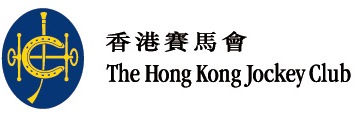 五十匹最高评分四岁马及宝马香港打吡大赛报名马匹（截至二○二二年二月二十八日）50 Highest Rated Four-Year-Olds plus Horses Entered for BMW Hong Kong Derby as at 28 February 2022* 宝马香港打吡大赛报名马匹* BMW Hong Kong Derby entry注：本名单所载评分74分及以下的马匹 ，只限于宝马香港打吡大赛的报名马匹。Note: For horses rated 74 and below, only BMW Hong Kong Derby entries are shown. 宝马香港打吡大赛第三阶段马匹报名于二○二二年三月七日星期一上午十时正截止。BMW Hong Kong Derby Third Stage Entries close at 10:00 a.m. Monday, 7 March 2022.	纪礼泽	评磅、赛事策划及国际赛马事务部主管	Nigel Gray	Head of Handicapping, 	Race Planning and International Racing二○二二年二月二十八日28 February 2022评分
RatingName马名Trainer练马师116COURIER WONDER (D449) 速递奇兵              J Size蔡约翰101*CALIFORNIA SPANGLE (E314) 加州星球              A S Cruz告东尼101MASTER EIGHT (E330) 八仟师               F C Lor罗富全101*ROMANTIC WARRIOR (E486) 浪漫勇士              C S Shum沈集成97FANTASTIC TREASURE (E269) 佳运财               D A Hayes大卫希斯92*THE IRISHMAN (G082) 包装智威              K W Lui吕健威92*TURIN REDSUN (G134) 都灵太阳              D J Whyte韦达91FANTASTIC WAY (E219) 胜得威风              J Size蔡约翰91MAJESTIC STAR (E203) 上骏之星              C S Shum沈集成90*IMA SINGLE MAN (D476) 乐满贯               A S Cruz告东尼90*THE GOLDEN SCENERY (E379) 中华盛景              A S Cruz告东尼89BLAZE WARRIOR (D450) 风火战驹              J Size蔡约翰89PACKING VICTORY (E373) 包装长胜              C S Shum沈集成89*SENOR TOBA (G103) 多巴先生              C Fownes方嘉柏88*FA FA (E106) 俏芳华               F C Lor罗富全88*MONEY CATCHER (G171) 发财先锋              F C Lor罗富全87STOLTZ (G147) 胜不骄               K W Lui吕健威86MASTER DELIGHT (E463) 喜誉宝               J Size蔡约翰84CARROLL STREET (D489) 当家精神              D J Whyte韦达82LUCKY WITH YOU (E356) 幸运有您              D A Hayes大卫希斯82NAVAS TWO (G094) 少爷仔               R Gibson高伯新82NERVOUS WITNESS (E421) 紧张大师              D A Hayes大卫希斯82WINNER METHOD (E178) 知道再胜              C S Shum沈集成81BOURBONAIRE (E365) 笑哥儿               J Size蔡约翰81DROPS OF GOD (E260) 神之水滴              J Size蔡约翰80*CAPTAIN WIN (E466) 旭日升               D J Hall贺贤80CIRCUIT STELLAR (G076) 线路之星              A S Cruz告东尼80KING LAND (G141) 劲才                T P Yung容天鹏80*ROCKET SPADE (G170) 黑桃火箭              C Fownes方嘉柏79*GORYTUS (E302) 幸福至上              C S Shum沈集成79SETANTA (G095) 驷跑得               D A Hayes大卫希斯79SIGHT SPIRIT (G018) 醉眼光               J Size蔡约翰78HARMONY FIRE (E175) 天火同人              D J Whyte韦达78PEGASUS HERO (G188) 飞马英雄              Y S Tsui徐雨石78*S J TOURBILLON (G138) 三江飞轮              P F Yiu姚本辉77*CHAMPION DRAGON (G070) 龙船状元              A S Cruz告东尼77*COBHFIELD (E406) 绿茵神驹              A T Millard苗礼德77SAUVESTRE (E315) 美好世界              F C Lor罗富全76FLY ON EARTH (G228) 大地飞驰              K H Ting丁冠豪76KASA PAPA (G312) 架势奇爸              T P Yung容天鹏76*MR ASCENDENCY (G227) 一先生               P F Yiu姚本辉76PEGASUS GENERAL (G189) 飞马将军              K H Ting丁冠豪76ROCK YA HEART (E380) 心之行               K W Lui吕健威76STAR OF SILENCE (G291) 幸运之星              D J Hall贺贤75ARMOUR EAGLE (G093) 穿甲鹰               Y S Tsui徐雨石75*CROSSFORD (G068) 跨渡口               J Size蔡约翰75GLORIOUS STARLIGHT (G273) 闪耀星光              Y S Tsui徐雨石75NABOO BABY (G226) 肥仔宝宝              D A Hayes大卫希斯75SPECIAL M (E271) 飞凡                J Size蔡约翰75TORONADO PHANTOM (E300) 旋风飞影              J Size蔡约翰74*WINNING DRAGON (E461) 又龙串凤              A S Cruz告东尼73*RISE BRETHREN (G075) 同舟共济              C S Shum沈集成72*COPARTNER ELITES (G132) 合伙精英              C S Shum沈集成72*HIT THE SHOT (E349) 惊喜                J Size蔡约翰71*BEAUTY GLORY (E459) 美丽邂逅              A S Cruz告东尼71*HAPPY ANGEL (G133) 但求快活              D A Hayes大卫希斯70*POWERFUL WINGS (G225) 隐形翅膀              P F Yiu姚本辉70*SUPER TEN (D362) 劲力十足              D J Whyte韦达69*BEAUTY LIVE (G057) 美丽在线              F C Lor罗富全69*RUNNING GLORY (G010) 健康快驹              J Size蔡约翰68*BOOM ALLIANCE (G220) 红粉丰彩              D J Whyte韦达68*INTREPID WINNER (G144) 多多勇驹              A T Millard苗礼德68*STORM LEGEND (G139) 川河冠驹              C Fownes方嘉柏67*GOLD MARQUIS (G111) 金爵士               C Fownes方嘉柏66*HELENE ALLIBOR (E348) 喜莲心星              D A Hayes大卫希斯65*BEAUTY NOVA (G232) 美丽新星              J Size蔡约翰65*CALIFORNIA SKY (G146) 加州时佳              A S Cruz告东尼64*NORDIC SKY (E412) 飞天神驹              A T Millard苗礼德62*STAR BRITE (G104) 自然辉煌              K W Lui吕健威巳退役 Retired :HELENE NORTH STAR (G135) 喜莲新星              D A Hayes大卫希斯退出 Scratched:ALL BEAUTY (E355) 美丽满满              F C Lor罗富全BLAZE WARRIOR (D450) 风火战驹              J Size蔡约翰CLASSIC ARCHI (G295) 神舟飞驹              D J Whyte韦达FANTASTIC TREASURE (E269) 佳运财               D A Hayes大卫希斯FLYING TURBO (G190) 顺风宝               D J Whyte韦达LUCKY WITH YOU (E356) 幸运有您              D A Hayes大卫希斯MASTER DELIGHT (E463) 喜誉宝               J Size蔡约翰NAVAS TWO (G094) 少爷仔               R Gibson高伯新PACKING VICTORY (E373) 包装长胜              C S Shum沈集成SETANTA (G095) 驷跑得               D A Hayes大卫希斯SIGHT SPIRIT (G018) 醉眼光               J Size蔡约翰VICTORY PARK (G197) 胜利猴王              D J Whyte韦达ZOOM BOOM (G131) 飞涨                D J Whyte韦达